               ALCOHOL FERMENTATIONEthanol fermentation, also called alcoholic fermentation, is a biological process which converts sugars such as glucose, fructose, and sucrose into cellular energy, producing ethanol and carbon dioxide as by-products. Because yeasts perform this conversion in the absence of oxygen, alcoholic fermentation is considered an anaerobic process.Ethanol fermentation has many uses, including the production of alcoholic beverages, the production of ethanol fuel, and bread cooking.In ethanol fermentation, (1) one glucose molecule breaks down into two pyruvates. The energy from this exothermic reaction is used to bind the inorganic phosphates to ADP and convert NAD+ to NADH. (2) The two pyruvates are then broken down into two acetaldehydes and give off two CO2 as a by-product. (3) The two acetaldehydes are then converted to two ethanol by using the H- ions from NADH, converting NADH back into NAD+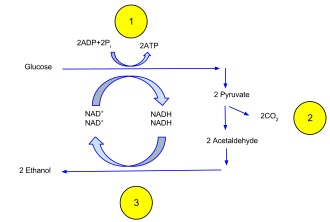 Biochemical process of fermentation of sucroseThe chemical equations below summarize the fermentation of sucrose (C12H22O11) into ethanol (C2H5OH). Alcoholic fermentation converts one moleof glucose into two moles of ethanol and two moles of carbon dioxide, producing two moles of ATP in the process.The overall chemical formula for alcoholic fermentation is:C6H12O6 → 2 C2H5OH + 2 CO2Sucrose is a dimer of glucose and fructose molecules. In the first step of alcoholic fermentation, the enzyme invertase cleaves the glycosidic linkagebetween the glucose and fructose molecules.C12H22O11 + H2O + invertase → 2 C6H12O6Next, each glucose molecule is broken down into two pyruvate molecules in a process known as glycolysis.[2] Glycolysis is summarized by the equation:C6H12O6 + 2 ADP + 2 Pi + 2 NAD+ → 2 CH3COCOO− + 2 ATP + 2 NADH + 2 H2O + 2 H+CH3COCOO− is pyruvate, and Pi is inorganic phosphate. Finally, pyruvate is converted to ethanol and CO2 in two steps, regenerating oxidized NAD+ needed for glycolysis:CH3COCOO− + H+ → CH3CHO + CO2catalyzed by pyruvate decarboxylase2. CH3CHO + NADH + H+ → C2H5OH + NAD+This reaction is catalyzed by alcohol dehydrogenase (ADH1 in baker's yeast).  Glycolysis causes the reduction of two molecules of NAD+ to NADH. Two ADP molecules are also converted to two ATP and two water molecules via substrate-level phosphorylation